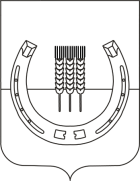 АДМИНИСТРАЦИЯ СПАССКОГО СЕЛЬСКОГО ПОСЕЛЕНИЯСПАССКОГО МУНИЦИПАЛЬНОГО РАЙОНА ПРИМОРСКОГО КРАЯПОСТАНОВЛЕНИЕ                         	                       20 апреля 2020 года                                с.Спасское                                                        № 48                                 О внесении изменений в Порядок взаимодействия  финансового органа (должностного лица) администрации Спасского сельского поселения с субъектами контроля, указанными в пункте 4 правил осуществления контроля, предусмотренного частью  5 статьи 99 Федерального закона "О контрактной  системе в сфере закупок товаров, работ, услуг для обеспечения государственныхи муниципальных нужд", утвержденный постановлением администрации Спасского сельского поселения № 122 от 31 декабря 2019 годаВ целях реализации части 6 статьи 99 Федерального закона от 05 апреля 2013 года № 44-ФЗ «О контрактной системе в сфере закупок товаров, работ, услуг для обеспечения государственных и муниципальных нужд», в соответствии с пунктом 11 Правил осуществления контроля, предусмотренного частью 5 статьи 99 Федерального закона «О контрактной системе в сфере закупок товаров, работ, услуг для обеспечения государственных и муниципальных нужд», утвержденных Постановлением Правительства Российской Федерации от 12 декабря 2015 года № 1367, администрация Спасского сельского поселения ПОСТАНОВЛЯЕТ:1.Внести в  Порядок взаимодействия финансового органа (должностного лица) администрации Спасского сельского поселения  с субъектами контроля, указанными в пункте 4 Правил осуществления контроля, предусмотренного частью 5 статьи 99 Федерального закона от 05 апреля 2013 года № 44-ФЗ «О контрактной системе в сфере закупок товаров, работ, услуг для обеспечения государственных и муниципальных нужд», утвержденных постановлением администрации Спасского сельского поселения № 122 от 31 декабря 2019 года  следующие изменения:1) абзац 2 пункта 5 изложить в новой редакции: «за непревышением объема финансового обеспечения, включенного в планы - графики, над объемом финансового обеспечения для осуществления закупок, утвержденным и доведенным до заказчика»;         2) дополнить пункт 5 абзацем 3 следующего содержания: « за соответствием информации об идентификационных кодах закупок и непревышением объема финансового обеспечения для осуществления данных закупок, содержащихся в предусмотренных настоящим Федеральным законом информации и документах, не подлежащих в соответствии с настоящим Федеральным законом формированию и размещению в единой информационной системе в сфере закупок».        2.Настоящее постановление распространяется на правоотношения, возникшие с 01 апреля 2020 года   и подлежит официальному опубликованию.       3.Контроль за исполнением настоящего постановления оставляю за собой.Глава администрацииСпасского сельского поселения                                                А.В.Деркач